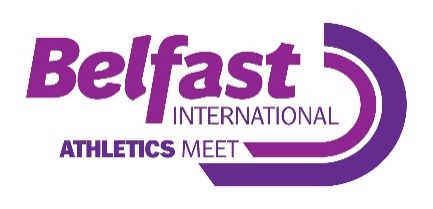 Wednesday 5th July 2017Mary Peters Track, BelfastREGISTRATION FOR ALL EVENTS IN THE PROGRAMME WILL CLOSE 45 MINUTES BEFORE EACH EVENT START TIME. EACH ATHLETE SHOULD ATTEND THE CALL ROOM PRIOR TO THEIR EVENT TAKING PLACE. THE CALL ROOM WILL CLOSE 20 MINUTES BEFORE THE EVENT START TIME. Please note timetable may change at the discretion of the officials during the meeting. Please listen carefully to the announcer.Approx. race timeTime to Call RoomTrack EventApprox. event timeTime to Call RoomField EventPre-ProgrammePre-ProgrammePre-ProgrammePre-ProgrammePre-ProgrammePre-Programme6.10pm5.40pm800m U14 Girls6.20pm5.50pm800m U16 Boys6.25pm5.55pm100m U16 Girls6.30pm6.00pm100m U14 BoysInternational ProgrammeInternational ProgrammeInternational ProgrammeInternational ProgrammeInternational ProgrammeInternational Programme6.00pm5.30pmLong Jump Men6.30pm6.00pmHammer Men6.55pm6.25pm4 x 100m Relay Men & Women7.05pm6.35pm800m Women (Domestic)7.10pm6.40pm800m Men (Domestic)7.20pm6.50pm100mH Women (Heats)7.30pm7.00pm110mH Men (Heats)7.30pm7.00pmHigh Jump Women7.35pm7.05pm100m Women (Domestic)7.40pm7.10pm100m Men B7.45pm7.15pm100m Men A7.45pm7.15pmTriple Jump Women (Domestic)7.50pm7.20pm100m Men C7.55pm7.25pm3000m Men (Domestic)8.10pm7.40pm110mH Men Final (Top 8 Senior times)8.20pm7.50pm110mH Women Final (Top 8 Senior times)8.30pm8.00pm200m Women8.35pm8.05pm200m Men8.40pm8.10pm400m Men8.45pm8.15pm1500m Men8.50pm8.20pm1500m Women9.00pm8.30pm400mH Men9.05pm8.35pm400mH Women